Dzień dobry Poziomki i Rodzice!!TEMAT: Mapa Polski.CELE: Zapoznanie z wyglądem mapy Polski.Rozwijanie zdolności manualnych.Doskonalenie umiejętności czytania.Rozwijanie sprawności fizycznej,Mapa Polski.  Przygotujcie mapę Polski,  najlepiej w wersji papierowej ( może być w atlasie), jeżeli nie macie zajrzyjcie do załącznika 1.- odszukajcie na mapie Świnoujście,  Bałtyk, Warszawę, Wisłę, Piosenka   „ Jestem Polakiem”. Obejrzyjcie  animację i posłuchajcie  piosenki .             https://www.youtube.com/watch?v=plug6OIrxRMTekst piosenki: Jestem Polakiem         Ref: Jesteśmy Polką i Polakiem
                 Dziewczynką fajną i chłopakiem
                  Kochamy Polskę z całych sił,
                  Chcemy byś również kochał ją i ty i ty

1 Ciuchcia na dworcu czeka
   Dziś wszystkie dzieci pojadą nią by poznać kraj
   Ciuchcia pomknie daleko i przygód wiele
   Na pewno w drodze spotka Nas

           Ref: Jesteśmy Polką i Polakiem..

2 Pierwsze jest  Zakopane miejsce wspaniałe
   Gdzie góry i górale są
   Kraków to miasto stare w nim piękny Wawel
   Obok Wawelu mieszkał smok

            Ref: Jesteśmy Polką i Polakiem…
  
3 Teraz to już Warszawa to ważna sprawa
   Bo tu stolica Polski jest
   Wisła, Pałac Kultury, Królewski Zamek
   I wiele innych pięknych miejsc

            Ref: Jesteśmy Polką i Polakiem..

4 Toruń z daleka pachnie, bo słodki zapach
    Pierników kusi mocno nas
    Podróż skończymy w Gdańsku
    Skąd szarym morzem
    Można wyruszyć dalej w świat

Ref: Jesteśmy Polką i Polakiem.. (X2)Rozmowa nt. piosenki:
-  o czym jest piosenka?
-  w jakim ceku dzieci wyruszają w podróż ciuchcią?
-   jakie miasta zwiedzają?Z pomocą Rodziców odszukajcie na mapie: Zakopane, Tatry, Kraków, Toruń,  GdańskWykonanie  małej mapy Polski.Przyjrzyjcie się  mapie, zastanówcie się co może oznaczać  kolorystyka poszczególnych regionów  naszego kraju ( zielony – niziny, żółty – wyżyny,  pomarańczowy, czerwony – góry, niebieski –wody).Do wykonania  pracy potrzebne będą:  kontur  Polski z zaznaczoną Wisłą (załącznik2), plastelina kredki, mazakiNa wydrukowanym  konturze mapy Polski ( jeżeli nie macie drukarki, Rodzic może odręcznie narysować taki kontur z zaznaczona Wisłą).Naklejcie cienki wałeczek plasteliny po narysowanym śladzie Wisły na konturze mapy . Wypełnijcie  plasteliną wnętrze konturów mapy (gór, nizin, wyżyn) zgodnie z kolorystyką na wzorze mapy. (Jeżeli nie macie plasteliny – pokolorujcie lub wylepcie papierem kolorowym).
Zaznaczcie  Świnoujście, Warszawę. Można wykonać  napisy  na małych prostokątnych karteczkach i przykleić je w odpowiednim miejscu.  Kto chce i potrafi może zrobić także napisy: Zakopane, Kraków,  Toruń , Gdańsk, Tatry, Bałtyk.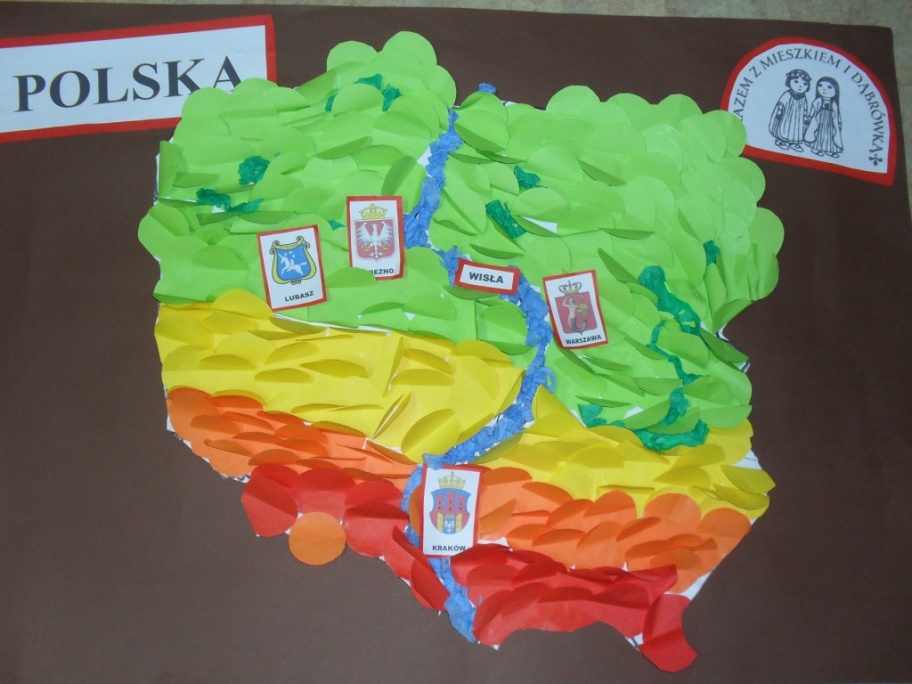 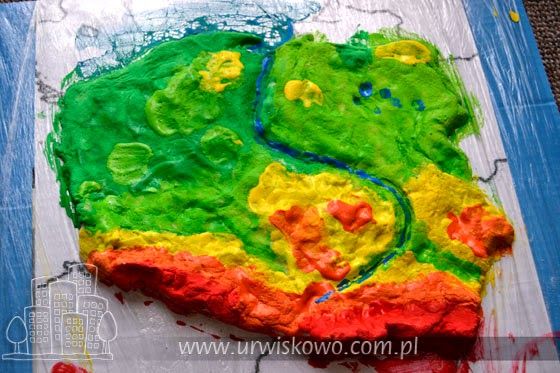 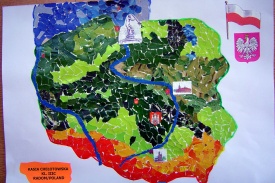 Ćwiczenia w czytaniu  Wyprawka Plastyczna –karta NZachęcam Was również   do poznania  „ Legendy o Smoku Wawelskim”  (do obejrzenia)– legenda ta związana jest z miastem Krakowem. Kraków był kiedyś stolicą POLSKI.https://www.youtube.com/watch?v=6dIrCuLCelMPOZDRAWIAM!!! MIŁEJ ZABAWY!!